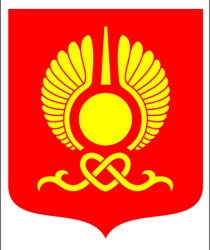 РОССИЙСКАЯ ФЕДЕРАЦИЯРЕСПУБЛИКА ТЫВАХУРАЛ ПРЕДСТАВИТЕЛЕЙ ГОРОДА КЫЗЫЛАРЕШЕНИЕОт 30 сентября 2016 года             г.Кызыл                                     № 284О внесении изменений в Порядок предоставления нормативных правовых актов городского округа «Город Кызыл Республики Тыва» для направления на регистрациюВ соответствии с Федеральным законом от 06.10.2003 года № 131-ФЗ «Об общих принципах организации местного самоуправления в РФ», Законом Республики Тыва от 26.12.2012 года № 1694 ВХ-1 «О регистре муниципальных нормативных правовых актов в Республике Тыва», руководствуясь Уставом городского округа «Город Кызыл Республики Тыва», принятым решением Хурала представителей города Кызыла от 05.05 2005 года № 50, на основании протеста прокурора города Кызыла от 30.06.2016 года № 7-1-2016Хурал представителей города Кызыла РЕШИЛ:1. Внести в Порядок предоставления нормативных правовых актов городского округа «Город Кызыл Республики Тыва» для направления на регистрацию, утвержденный решением Кызылского городского Хурала представителей от 03.03.2009 года № 90, следующие изменения:1.1.  пункт 2.2 изложить в следующей редакции:«2.2. Для направления правовых актов г. Кызыла на регистрацию Аппарат Хурала представителей г. Кызыла подготавливает заверенные копии актов Хурала представителей города Кызыла, а ответственное лицо мэрии города Кызыла – заверенные копии актов мэрии города Кызыла, а также дополнительные сведения к ним в документальном виде (на бумажных носителях) и в электронном виде в соответствии с требованиями, установленными настоящим Порядком и иными правовыми актами, для включения в регистр нормативно-правовых актов г. Кызыла не позднее пяти рабочих дней по окончании каждого месяца.»;1.2. пункт 2.5 изложить в следующей редакции: «2.5. Одновременно с документами, указанными в пп. 2.2 - 2.4 настоящего Порядка, уполномоченными ответственными лицами Аппарата Хурала представителей города Кызыла, мэрии города Кызыла составляются сопроводительные письма за подписью Главы города Кызыла с указанием общего количества принятых за истекший месяц актов Хурала представителей города Кызыла, мэрии города Кызыла, реквизитов актов (вид, наименование, дата принятия (издания) и номер), общего количества прилагаемых документов и реестр направляемых муниципальных нормативных правовых актов городского округа «Город Кызыл Республики Тыва».».2. Опубликовать настоящее решение на официальном сайте органов местного самоуправления городского округа «Город Кызыл Республики Тыва».3. Контроль за исполнением настоящего решения возложить на Комитет по правовой политике, регламенту и общественной безопасности Хурала представителей города Кызыла.4. Настоящее решение вступает в силу со дня его опубликования.Глава города Кызыла				            	       	Д.Оюн 